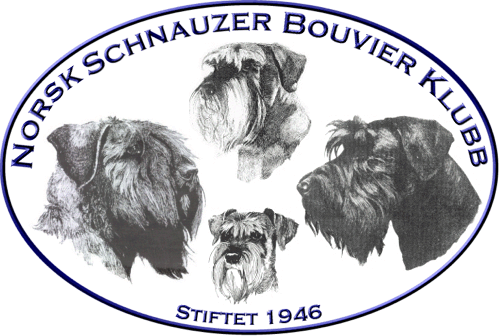 Protokoll styremøte 7 – 2023Protokoll styremøte 7 – 2023Protokoll styremøte 7 – 2023Protokoll styremøte 7 – 2023Dato Dato Dato 21-22 okt 2023Møtested: GardermoenInnkalte:Til stede:Forfall:Arild Schjølberg, Anniken Volden, Anne Marie Madssveen, Kai Ove Skaftnesmo, Andreas Bachmann, Lisa Nøtnes, Bodil Nergaard, Åge Skogstad, Vivian Bruun
Arild Schjølberg, Anniken Volden, Anne Marie Madssveen, Kai Ove Skaftnesmo, Andreas Bachmann, Bodil Nergaard, Åge Skogstad, Vivian BruunLisa NøtnesArild Schjølberg, Anniken Volden, Anne Marie Madssveen, Kai Ove Skaftnesmo, Andreas Bachmann, Lisa Nøtnes, Bodil Nergaard, Åge Skogstad, Vivian Bruun
Arild Schjølberg, Anniken Volden, Anne Marie Madssveen, Kai Ove Skaftnesmo, Andreas Bachmann, Bodil Nergaard, Åge Skogstad, Vivian BruunLisa NøtnesArild Schjølberg, Anniken Volden, Anne Marie Madssveen, Kai Ove Skaftnesmo, Andreas Bachmann, Lisa Nøtnes, Bodil Nergaard, Åge Skogstad, Vivian Bruun
Arild Schjølberg, Anniken Volden, Anne Marie Madssveen, Kai Ove Skaftnesmo, Andreas Bachmann, Bodil Nergaard, Åge Skogstad, Vivian BruunLisa NøtnesArild Schjølberg, Anniken Volden, Anne Marie Madssveen, Kai Ove Skaftnesmo, Andreas Bachmann, Lisa Nøtnes, Bodil Nergaard, Åge Skogstad, Vivian Bruun
Arild Schjølberg, Anniken Volden, Anne Marie Madssveen, Kai Ove Skaftnesmo, Andreas Bachmann, Bodil Nergaard, Åge Skogstad, Vivian BruunLisa NøtnesArild Schjølberg, Anniken Volden, Anne Marie Madssveen, Kai Ove Skaftnesmo, Andreas Bachmann, Lisa Nøtnes, Bodil Nergaard, Åge Skogstad, Vivian Bruun
Arild Schjølberg, Anniken Volden, Anne Marie Madssveen, Kai Ove Skaftnesmo, Andreas Bachmann, Bodil Nergaard, Åge Skogstad, Vivian BruunLisa NøtnesSak nrInnholdAnsvarlig47/23Godkjenning av innkalling og agenda.Vedtak: Godkjent.Arild48/23Saker fra forrige møteVedtak: Sakene fra styremøte 6 er gjennomgått og fulgt opp.Alle49/23Informasjon om gjøremål leder gjør i fravær av sekretærKlubbadmin (medlemmer, oppdatere avd info etc)Utstillings admOppfølging av avdelingeneOppfølging av protokoller fra NKK og egne avdelinger.Oppfølging av ASU.Vedtak: Styret tar informasjonen til etterretning. I fravær av sekretærfunksjon vil gjøremål i klubbadmin overføres midlertidig til et styremedlem.Arild50/23Status økonomiOrientering ved kasserer som bekrefter at økonomien i klubben er i tråd med og godt innfor budsjettVedtak: Styret tar orienteringen til etterretning.Anne Marie51/23Evaluering av helserefusjonSkal denne opprettholdes?Styret er positiv til at ordningen opprettholdes. Økende andel som søker refusjon. Styret vil vurdere høyning av satsene og evt endringer i samråd med ASU.Vedtak: Tilskudd/helserefusjonen opprettholdes som tiltak. ASU får oppdraget med å se på ulike andre helseområder det kan vurderes refusjonsordninger for.ArildAlle52/23Konkretisere retningslinjer for tilskudd til aktiviteter.Hovedklubben gir i dag tilskudd på kr 75,- pr medlem (vedtatt 2020) som overføres til avdelingene, og som skal motivere til aktiviteter i avdelinger.
Det overføres kr 30,- pr medlem til ressurskonto for medlemmer som ikke er tilknyttet en avdeling.Vedtak:Sats for støtte til faktiske utgifter ved bruk av utenlandsk dommer til eksteriørbedømming, økes til inntil kr.7.500,-. 
Arrangører kan og søke om støtte til dommerutgifter i ekstraordinære situasjoner. Gjeldende fra 01.01.24.Sportshundgruppa og medlemmer i områder som ikke har aktiv avdeling, kan søke om tilskudd til å gjennomføre aktiviteter etter et fremlagt budsjett/regnskap. Styret vurderer hver enkel søknad i hht NSBK’s budsjett. Medlemmer som deltar i internasjonale mesterskap innenfor sportshund-konkurranser, kan søke om tilskudd etter et fremlagt budsjett/regnskap. Styret vurderer hver enkelt søknad i hht NSBK’s budsjett.Alle tilskudd gjelder kun medlemmer av NSBK med betalt kontingent gjeldende årArild innlederAlle53/23Revisjon av klubbhåndbokBeskrivelse av hvilke endringer som må gjøres ble fremlagt.
Vedtak: Det gjennomføres oppdatering av innhold og språkvask av dokumentet, før det publiseres på hjemmesiden som gjeldendeArild og Andreas54/23Utarbeide årshjul/veileder for styretMye finnes i dag ikke skriftlig. Dette vil gjøre hverdagen enklere for nye styremedlemmer, samt hjelpe styret med hvilke gjøremål som skal gjøres når og hvordan.Vedtak: Styret utarbeider et kolonnenotat som gir en tydelig oversikt over gjøremål og frister for hovedstyret. Dette skal lette inntreden for nye i styret, samt samle alle gjøremål og hvordan ting gjøres, på ett sted.
Årshjulet skal danne grunnlag for avdelingenes eget årshjul.Arild, Andreas og Anne Marie55/23Leder ASU informerer om pågående arbeidLeder ASU informerte om saker de har jobbet opp mot NKK med.Antallsbegrensning for avl på Schnauzer, gjennomførtÅpnet for reg av DCM test på Schnauzer (DNA) i Dogweb, gjennomførtSøkt NKK om åpning for å registrere DCM test på Riesenschnauzer i Dogweb. Avventer NKK.Få NKK til å registrere helsedata på utenlandskeide hunder i Dogweb, avventer NKKDet jobbes med en ny helseundersøkelse som skal være mer spesifikk for den enkelte raseNye retningslinjer for avlsprogrammet er noe stagnert, siden NKK er underbemannet. Avlsprogram skal erstatte Rasespesifikk avlsstrategi (RAS). ASU følger også med på en del forskningsprosjekt på andre raser som også gjelder våre raser. Innmelding av kull og spørsmål rundt hannhunder, er ofte på sakskartet. Retningslinjer/anbefalinger for de enkelte rasene må oppdateres. Retningslinjer for styrearbeid oppdateres mtp oppnevning av medlemmer til ASU.Endring av formulering: Styret oppnevner medlemmer til ASU, og endrer sammensetningen ved behov. Vedtak: Informasjonen fra ASU tas til etterretning. Styret ber ASU starte et arbeid med å undersøke eventuell tannproblematikk på rasen.
Styret etterlyser artikkel som gjelder avl på hunder (dvergschnauzer) med forskjellige øyelidelser.Thea Fjelldal
«Teams»56/23Planlegge Teamsmøte med avdelingeneAktuelle temaer for kommende møte:Krav til dokumentasjon fra årsmøter for å ivareta søknad om momskompensasjon.Praktisk styrearbeidKlubbhåndbokaGjennomgang av loveneVedtak: Avdelingene kalles inn til teamsmøte i løpet av januar måned.Arild 57/23Revisjon årskonkurranserEndringer gjøres i premieringen når det gjelder agility/hopp- og allround konkurransene. Nytt skjema for årets allroundhund.For «årets valp» bør det ikke stilles krav om medlemskap fra 1/1 angjeldende år.Ønske om å opprette egen årskonkurranse lydighet.Vedtak: Ordlyden oppdateres i aktuelle dokumenter som er publisert på hjemmesiden. Endringene er gjeldende for inneværende år.Det opprettes årskonkurranse for ordinær lydighet, denne blir gjeldende fra 2024.For deltakelse i «årets valp» kreves betalt medlemskap ifm første utstilling.Alle58/23Oppdatering av hjemmesideStyret må sørge for at webmaster får informasjon om oppdateringer som må gjøres på hjemmesiden.Vedtak: Styret tar informasjonen til etterretning.Alle59/23Innledende arbeid med neste årsmøteFastsette tidspunkt for årsmøte og om det skal være fysisk eller digitalt.Informasjonen til valgkomitéens medlemmer.Justering av antall år tillitsvalgte skal sitte.Medlemsliste sendes valgkomitéen.Vedtak: Årsmøte gjennomføres digitalt i løpet av uke 15, fortrinnsvis søndag 14.april kl. 18.-20. Avdelingene og valgkomiteen tilskrives. Arild60/23EventueltNKKs representantskapsmøte (RS) 2023. Nestleder og kasserer deltar fra NSBKGjennomgang av saker vi skal stemme/ha innlegg på, ble gjennomgått, ref sakspapirer.Vedtak: Nestleder og kasserer følger styrets innstilling i saker og valg.De stemmer i samråd med RFA der det ikke går mot NSBKs vedtakTerminliste for NSBKs utstillinger i 2024.Ønske om å legge ut oversikt over NSBK avdelingenes spesialutstillinger i 2024.Vedtak: Det utarbeides oversikt over ovennevnte utstillinger. Denne publiseres på hjemmeside og på FB side. Må oppdateres med dommere, der dette ikke er bestemt pr dags dato.Anniken
Anne MarieKai OveAndreas61/23Neste møte:Torsdag 7.des kl. 20, teams.Arild